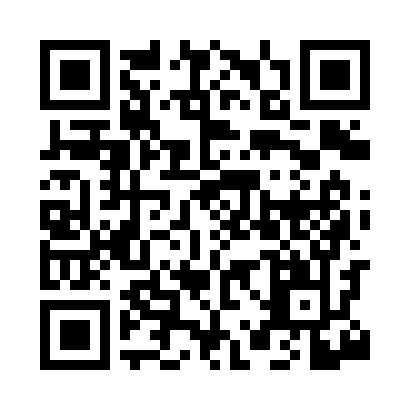 Prayer times for Hydes Lake, Minnesota, USAMon 1 Jul 2024 - Wed 31 Jul 2024High Latitude Method: Angle Based RulePrayer Calculation Method: Islamic Society of North AmericaAsar Calculation Method: ShafiPrayer times provided by https://www.salahtimes.comDateDayFajrSunriseDhuhrAsrMaghribIsha1Mon3:395:341:195:289:0510:592Tue3:405:341:205:289:0510:593Wed3:415:351:205:289:0410:584Thu3:425:361:205:289:0410:575Fri3:435:361:205:289:0410:576Sat3:445:371:205:289:0310:567Sun3:455:381:205:289:0310:558Mon3:475:381:215:289:0310:549Tue3:485:391:215:289:0210:5310Wed3:495:401:215:289:0110:5211Thu3:505:411:215:289:0110:5112Fri3:525:421:215:289:0010:5013Sat3:535:431:215:289:0010:4914Sun3:555:431:215:288:5910:4815Mon3:565:441:215:278:5810:4616Tue3:575:451:225:278:5710:4517Wed3:595:461:225:278:5710:4418Thu4:005:471:225:278:5610:4219Fri4:025:481:225:278:5510:4120Sat4:035:491:225:268:5410:3921Sun4:055:501:225:268:5310:3822Mon4:075:511:225:268:5210:3623Tue4:085:521:225:268:5110:3524Wed4:105:531:225:258:5010:3325Thu4:125:541:225:258:4910:3226Fri4:135:551:225:258:4810:3027Sat4:155:561:225:248:4710:2828Sun4:165:581:225:248:4610:2629Mon4:185:591:225:238:4410:2530Tue4:206:001:225:238:4310:2331Wed4:216:011:225:228:4210:21